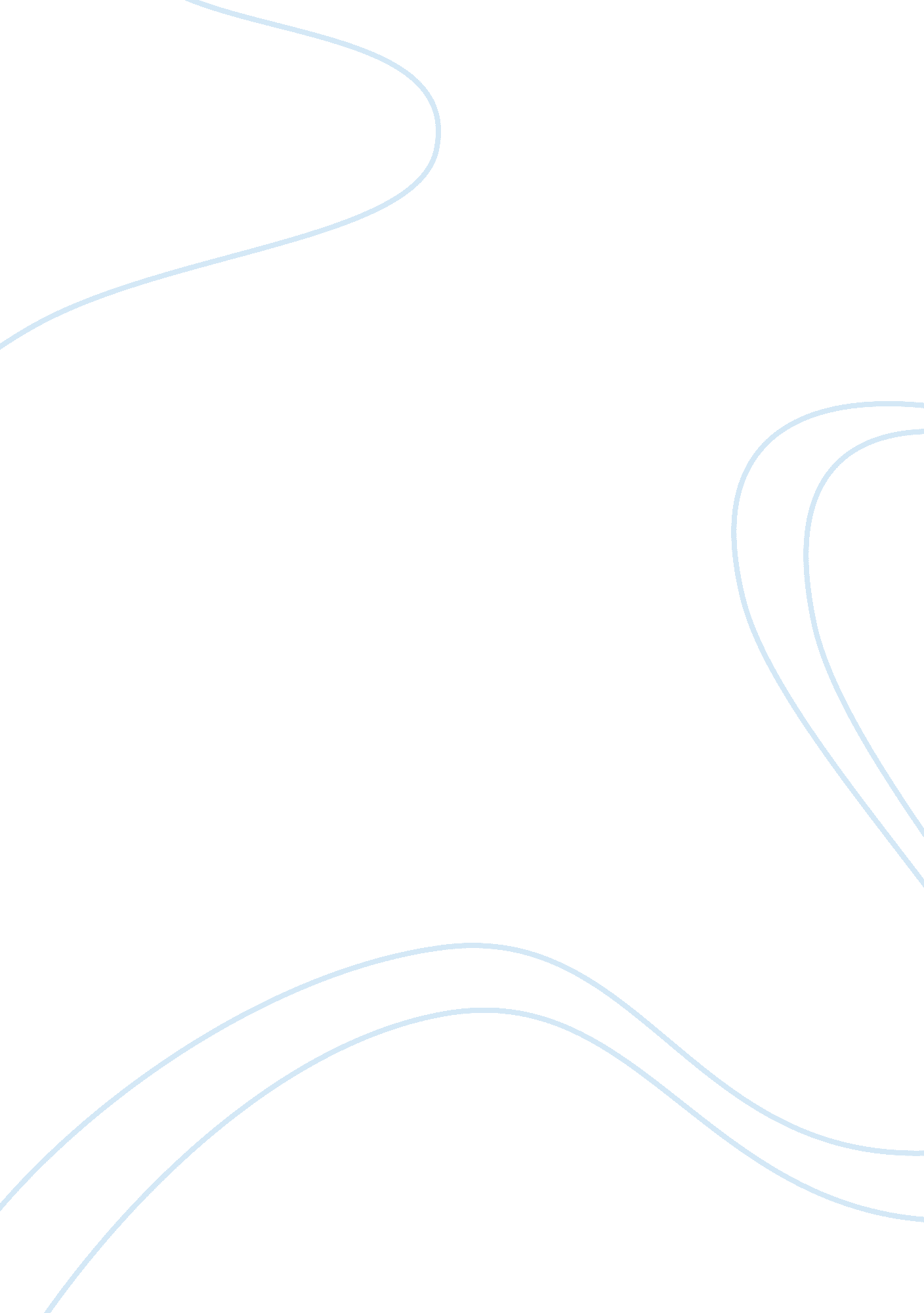 Reader respond to short story we might as well be strangerLiterature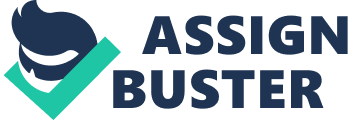 A Responds to a Short Story Entitled “ We Might As Well Be Strangers” by M. E Kerr Sofyan Widianto 0909032 English Literature Indonesia University ofEducation2012 Based on my understanding to the short story Entitled “ We Might As Well Be Strangers” written by M. E Kerr, after close reading and deep thinking to the short story I bravely assume that the short story shows the independency of a woman. The independency of a woman is shown through the main character in this story. The main problem in this short story discusses about Alison that isdescribed as a teenage girl who is lesbian to Laura, her best friend. It will be explained in the textual evidences below. “ No, that’s first. Frist am going to say that there was no need to announce it. You think I don’t know what’s going on with you and Laura? I don’t need eyes in the back of my head to figure that out”. “ I can’t do anything about it, can I? I see it every time you bring her here. I would like to believe it’s a stage you’re going trhought, but from what I’ve read and heard it isn’t”. The certain conversations above are the speech that are told by Alison’s mother that indicate that Alison is a lesbian. It’s also supported by the speech of Alison Grand mother. We can see on the textual evidance below. “ So you don’t have to tell me about what it feels like to be an outsider. You don’t have to tell me about prejudice. But, Alison, I thank you for telling me about your self. I’m proud that you told me first. ” Both of speech acts told and emphasize implicitly about Alison identity as a lesbian. As the explanations before that in this story Alison represent the independency of a woman, Alison decides to choose her own way to be a lesbian. It is shown in the conversation between she and her mother. We can see it from the Alison speech trough the conversation between she and her mother. “ mom it’s not a choice. Was is a choise when you felt in love with Dad? ” “ most definetly i chose him! ” We can see that Alisson starts to chalange her mother about a logical opinion about love. Lets see the other interesting on the conversation below. “ So what if the world was different, and men loved men and women loved women, but where still you? What would you do? My mother shrugged. “ Find another world, I guess. ” “ So that’s what I did. I found another World”. From the speech from Alisson above it obviously shows the independency of her to make a descion to her own life. She says that words to her mother explicitly. For me, that speech is the most powerful evidence of Alison, and it indicates the independency of her. From the explanation above i bravely conclude that the potray Alison in this short story represents the independency of women to decide and to choose what women really want to do. 